KATA PENGANTAR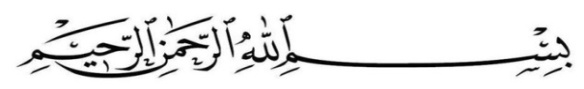 Assalamu’alaikumWr. Wb.Puji dan syukur penulis ucapkan kehadirat Allah SWT yang telah melimpahkan rahmat dan hidayah-Nya sehingga penulis dapat menyiapkan proposal penelitian ini dengan judul : “Perlindungan Hukum Bagi Pekerja Kontrak (Out Sourching)”.Selanjutnya tidak lupa penulis mengucapkan shalawat beriring salam pada junjungan kita Nabi Muhammad SAW yang telah membawa risalah-Nya kepada seluruh umat manusia dan telah menjadi suri tauladan bagi kita semua. Penulis menyadari bahwa sepenuhnya proposal penelitian ini masih sangat jauh dari kesempurnaan, dikarenakan keterbatasan dan kemapuan penulis. Namun ucapan terimakasih sudah sepantasnya penulis hanturkan kepada sebagai pihak yang telah membantu dalam menyelesaikan proposal penelitian ini dapat memberikan kontribusi tersebut dan bermanfaat bagi pihak lain. Untuk penyempurnaan proposal ini. Atas perhatian dan bantuan Bapak/Ibu dosen, dan pembaca lainnya saya ucapkan terimakasih.Wassalammu’alaikumWr. Wb.Medan,    November 2018PenulisDwiPratiwiNPM : 155114073